高事第１５１３号令和５年７月１２日高齢者施設等管理者・施設長　様　　大阪府福祉部高齢介護室介護事業者課長衛生用品の配布希望の申し込みについて平素は、大阪府の福祉行政にご理解・ご協力をいただき誠にありがとうございます。この度、厚生労働省医政局において、今後の感染拡大への備えや備蓄整備のため、希望施設に対して衛生用品の配布を行うこととなりました。つきましては、大阪府内各施設の希望を取りまとめますので、対象物資の配布を希望される場合は、下記をご確認の上、令和５年７月19日（水）までにお申し込みください。記１．対象物資：N95マスク、フェイスシールド２．配布時期：令和５年９月から令和５年12月までの予定（変更が生じる場合があります。）３．対象施設：特別養護老人ホーム（広域型・地域密着型含む）、介護老人保健施設、　　　　　　　介護医療院、介護療養型医療施設、軽費老人ホーム、養護老人ホーム、　　　　　　　有料老人ホーム、サービス付き高齢者向け住宅、認知症対応型グループホーム４．申込期間：令和５年７月12日（水）から令和５年７月19日（水）まで５．申込方法：以下URLの回答フォームから申し込み　　（https://lgpos.task-asp.net/cu/270008/ea/residents/procedures/apply/c333cef3-ceec-4a1e-8c02-def7b0c3f396/start）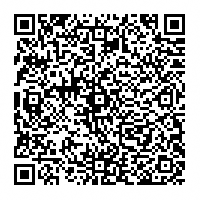 ６．留意事項・全国からの希望が多数に上る場合は、厚生労働省において配布数量を調整する場合があります。・各物資の銘柄・材質・サイズについては、指定できません。・備蓄品の放出となるため、外装箱（段ボール箱）につぶれがある場合がありますが、良品という扱いで出荷されます。・法人単位ではなく、施設毎にお申込みください。・申込み後のキャンセル・数量変更等はお受けできません。